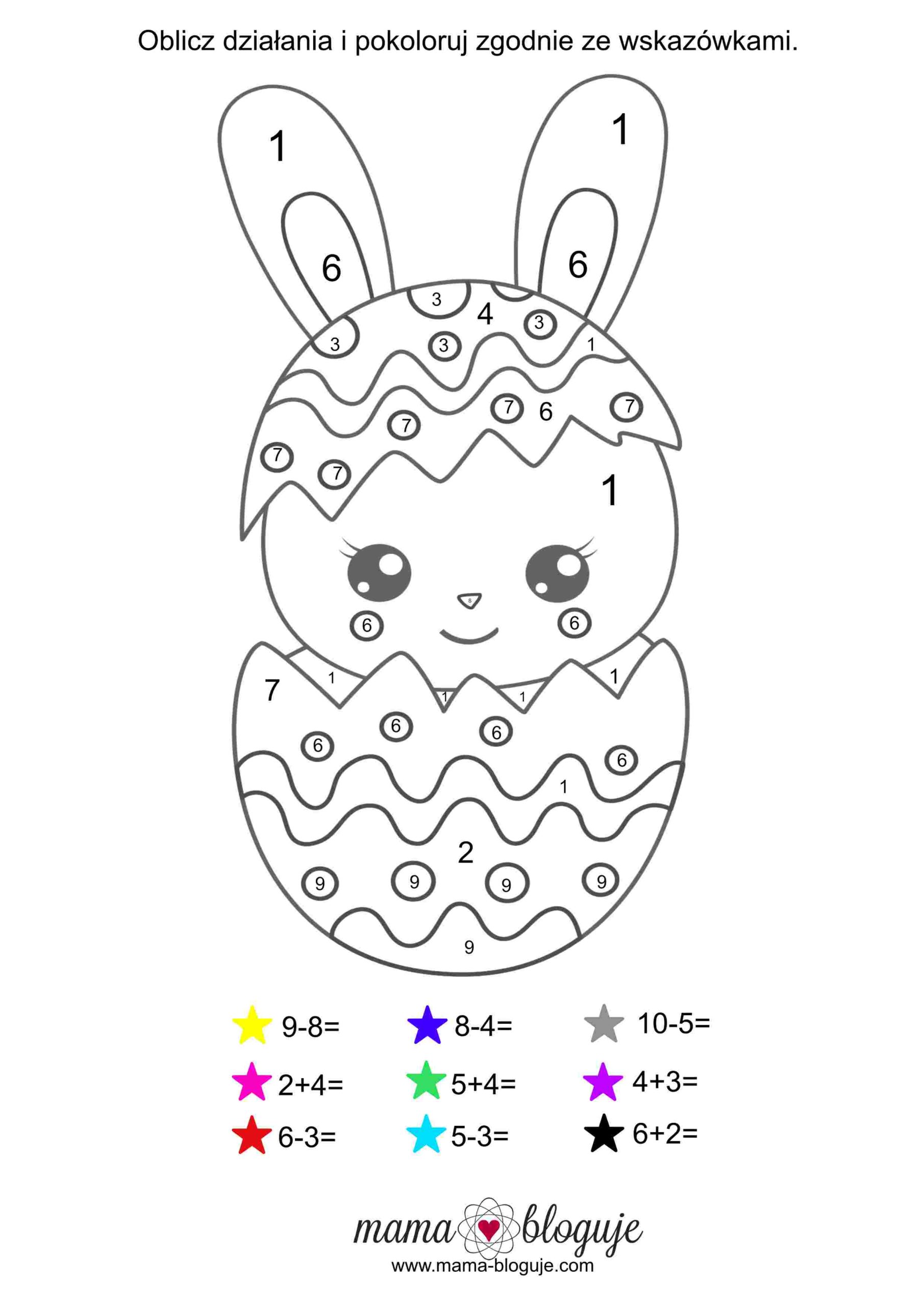 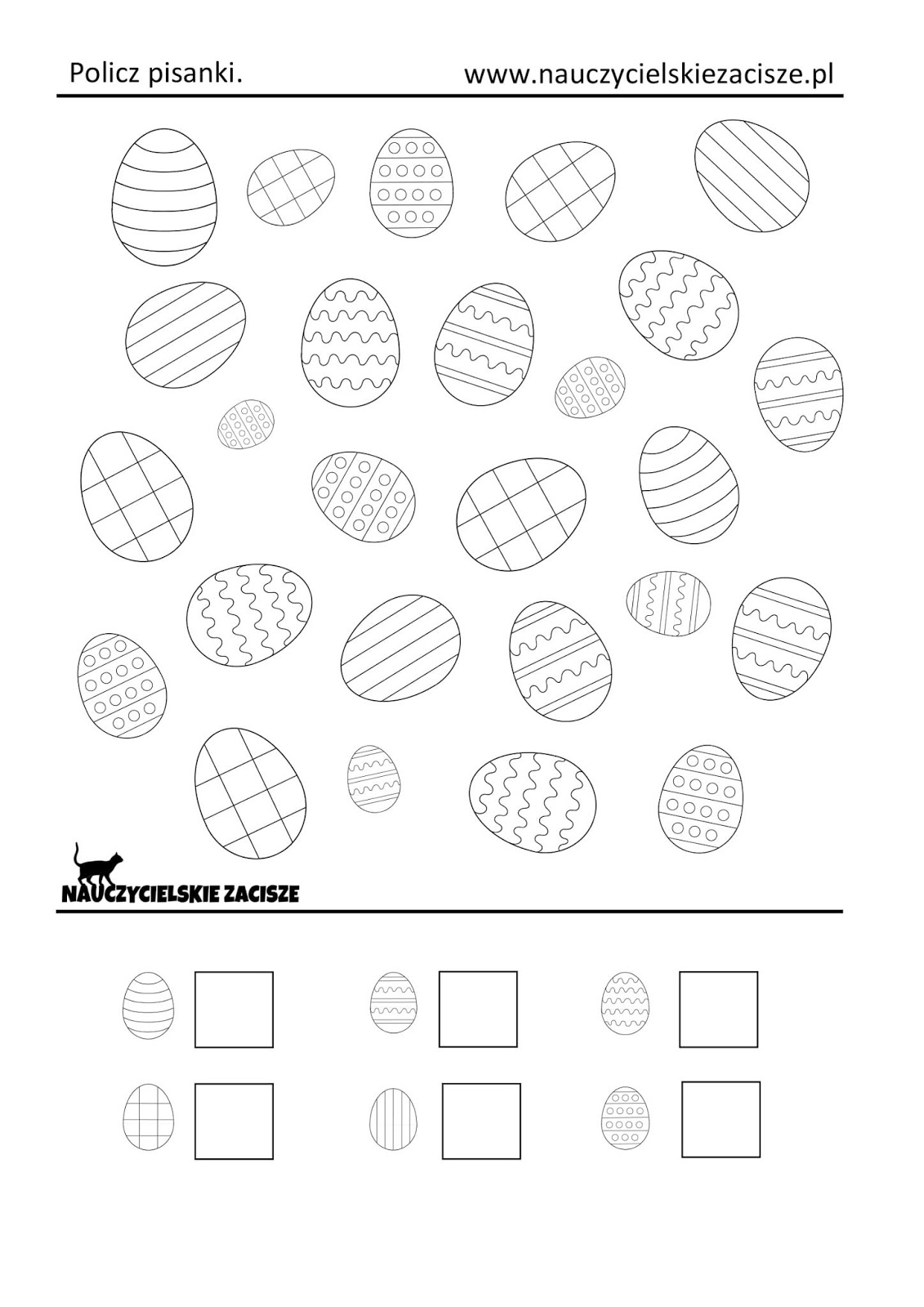 Pokoloruj wg. kodu: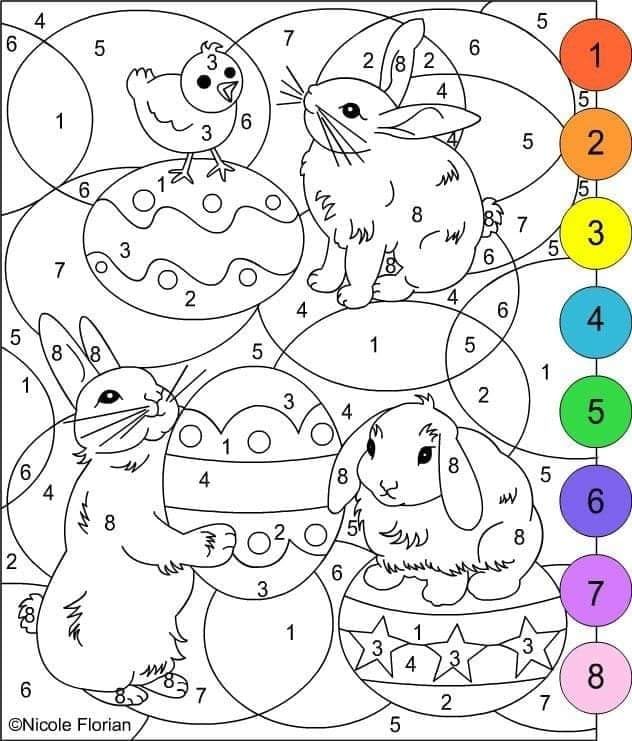 Połącz i pokoloruj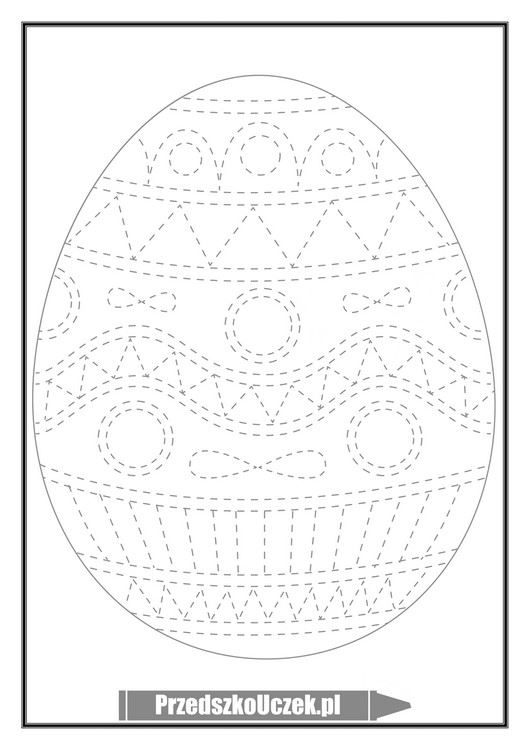 